ΣΥΛΛΟΓΟΣ ΕΚΠΑΙΔΕΥΤΙΚΩΝ Π. Ε.                    Μαρούσι  29 – 3 – 2022                                                                                                           ΑΜΑΡΟΥΣΙΟΥ                                                                          Αρ. Πρ.: 111Ταχ. Δ/νση: Μαραθωνοδρόμου 54                                            Τ. Κ. 15124 Μαρούσι                                                  Τηλ. &Fax : 210 8020697                                                                                         Πληροφ.: Δ. Πολυχρονιάδης (6945394406)     Email:syll2grafeio@gmail.comΔικτυακός τόπος: http//: www.syllogosekpaideutikonpeamarousisou.grΠρος: ΥΠΑΙΘ, Περιφέρεια Αττικής, 2ο ΚΕΔΑΣΥ Β΄ Αθήνας  Κοινοποίηση: ΤΑ ΜΕΛΗ ΤΟΥ ΣΥΛΛΟΓΟΥ ΜΑΣ, Δ. Ο. Ε., Συλλόγους Εκπ/κών Π. Ε. της χώραςΘέμα: « ΕΜΠΑΙΓΜΟΣ & ΑΔΙΑΦΟΡΙΑ ΣΤΟ ΘΕΜΑ ΤΗΣ ΣΤΕΓΑΣΗΣ ΤΟΥ 2ου ΚΕΔΑΣΥ Β΄ ΑΘΗΝΑΣ» Το Δ. Σ. του Συλλόγου Εκπ/κών Π. Ε. Αμαρουσίου συμπαρατάσσεται και στηρίζει πλήρως το προσωπικό του 2ου ΚΕΔΑΣΥ της Β΄ Αθήνας στο δίκαιο αίτημά του για άμεση εξεύρεση λύσης στο πρόβλημα στέγασης της Υπηρεσίας, που δημιουργεί σοβαρά προβλήματα σε μαθητές, γονείς και εργαζομένους από το 2018 μέχρι και σήμερα!Σύμφωνα με τον Νόμο 4823/2021 «σκοπός των ΚΕΔΑΣΥ είναι η υποστήριξη και αξιολόγηση των μαθητών, των σχολικών μονάδων της περιοχής αρμοδιότητάς τους για τη διασφάλιση της ισότιμης πρόσβασης όλων ανεξαιρέτως των μαθητών στην εκπαίδευση και την προάσπιση της αρμονικής ψυχοκοινωνικής τους ανάπτυξης και προόδου».Στην πράξη σήμερα το 2ο ΚΕΔΑΣΥ στεγάζεται «προσωρινά» σε 3 σχολικές αίθουσες του 4ου ΓΕΛ Αγ. Παρασκευής, οι δε παρεχόμενες υπηρεσίες είναι ΔΙΑΣΠΑΡΤΕΣ σε όλους τους Δήμους της Β΄ Αθήνας και υλοποιούνται σε ακατάλληλους βοηθητικούς χώρους σε σχολεία, ΚΑΠΗ, ακόμη και σε πολυϊατρεία, με αποτέλεσμα:α) την απίστευτη ταλαιπωρία μαθητών/-τριων με ειδικές μαθησιακές ανάγκες ή/και αναπηρίες αυτών και των οικογενειών τους, που αναγκάζονται να περιφέρονται από τον έναν χώρο αξιολόγησης στον άλλον, χωρίς να διασφαλίζονται οι σωστές συνθήκες για τις τόσο ευαίσθητες και σύνθετες διαδικασίες αξιολόγησης και ψυχολογικής υποστήριξης, β) τη συστηματική  καταστρατήγηση της εμπιστευτικότητας των προσωπικών δεδομένων και του ιατρικού απορρήτου, καθώς συχνά τα παιδιά αναγκάζονται να εκτεθούν στα βλέμματα ακόμα και συμμαθητών/-τριών τους προσερχόμενα για την αξιολόγηση/συμβουλευτική τους, γ) την σε καθημερινή βάση σοβαρότατη διατάραξη της εύρυθμης λειτουργίας των σχολείων που φιλοξενούν το ΚΕΔΑΣΥ,δ) την υπονόμευση ολόκληρης της εκπαιδευτικής διαδικασίας, για την ομαλή διεξαγωγή της οποίας παίζει κρίσιμο ρόλο το ΚΕΔΑΣΥ, ιδιαίτερα με τα οξυμένα προβλήματα που έχει αφήσει πίσω της η πανδημία και ο εγκλεισμός των παιδιών για τόσο μεγάλο διάστημα, ε) την εξουθένωση των εργαζομένων τόσο του ΚΕΔΑΣΥ όσο και των σχολείων που φιλοξενούν τη δομή αυτή, που δυσκολεύονται ιδιαίτερα στο κρίσιμο έργο τους, χωρίς να τους εξασφαλίζονται ούτε τα ελάχιστα και αυτονόητα για να το επιτελέσουν.Η ολιγωρία των υπευθύνων –ΥΠΑΙΘ και Περιφέρειας Αττικής– για την εξεύρεση ΣΤΕΓΗΣ  συνιστά σοβαρή ΠΑΡΑΚΩΛΥΣΗ και ΑΠΑΞΙΩΣΗ του έργου της Υπηρεσίας και του ευαίσθητου και πολύπαθου τομέα της Ειδικής Αγωγής. Παρακωλύει επίσης συστηματικά την εύρυθμη λειτουργία των σχολείων που φιλοξενούν τη Δομή.ΑΠΑΙΤΟΥΜΕ ΤΗΝ ΑΜΕΣΗ ΕΞΕΥΡΕΣΗ ΒΙΩΣΙΜΗΣ & ΜΟΝΙΜΗΣ ΛΥΣΗΣ ΓΙΑ ΤΗ ΣΤΕΓΑΣΗ ΤΩΝ ΥΠΗΡΕΣΙΩΝ ΤΟΥ 2ου ΚΕΔΑΣΥ της Β΄ ΑθΗΝΑΣ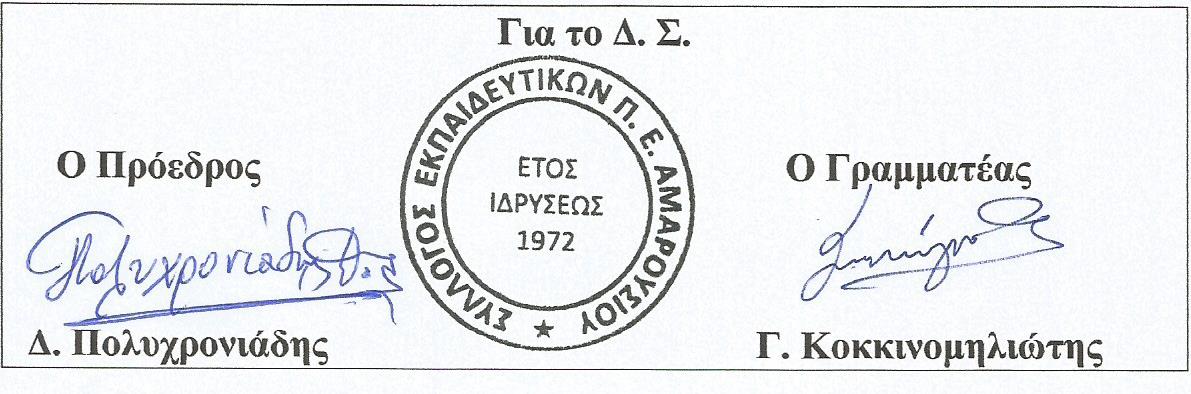 